Prelude:  Lighting of the CandlesSong of Welcome: Sweet, Sweet Spirit 			p.334	             Greetings and AnnouncementsPraises*Call to Worship: Apostle’s Creed                                        p.881*Hymn of Praise It Is Well with My Soul (v1,2,&3)            p.377*Greet Your Neighbor:  Pass the Peace of ChristPrayer ConcernsPastoral Prayer & The Lord’s Prayer Giving of Tithes and Offerings*People’s Response:  Doxology                                            p.95Anthem: 			                                        St. John’s Choir			           Children’s Moment:				              Star Ralph          Scripture Reading: Acts 9: 31		                     Tony MintonSermon: "A Time of Peace"      	                        Rev. Dave Turner            				*         *Hymn of Reflection: God Will Take Care of You(v2)     p.130   *Sending Forth					*Postlude*Congregation StandingChurch 270-683-6326Email: office@stjohnum.orgPastor: David Turner270-350-5360   Sunday School – 9:00 a.m.  Sunday Worship – 10:00 a.m.Lay Leader – Dana GrayDirector of Music – Sarah ElliottOrganist – Ila Culp    Pianist – Marty ShivelyLiturgist – Tony MintonMedia Tech – Daniel GrayBishop – Leonard Fairley    Dist. Supt. – Jay SmithSecretary—Sondra JonesS        INVITE~~RELATE~~NURTURE~~SEND FORTHOur mission at St. John United Methodist Churchis to discover and invite all persons,to relate them to Jesus Christ,to nurture them in faith,and to send them out to live as disciples,making the community andthe world a better place to live.Announcements: Sunday, May 14, Mother’s Day10:00 am Worship ServiceWednesday, May 174:00 pm Bible Study5:00 pm Choir PracticeSaturday, May 208:30 am Methodist Men’s BreakfastSunday, May 21, Graduation Sunday9:00 am Sunday School10:00 am Worship Service11:00 am Graduation Luncheon (Cake Provided)Tuesday, May 235:00 pm Supper Club @ Olive GardenWednesday, May 244:00 pm Bible Study5:00 pm Choir Practice**Yard Sale is June 3rd. If you have items to donate, feel free to drop them by the church on Mondays or Wednesdays during office hours, 9 to 4.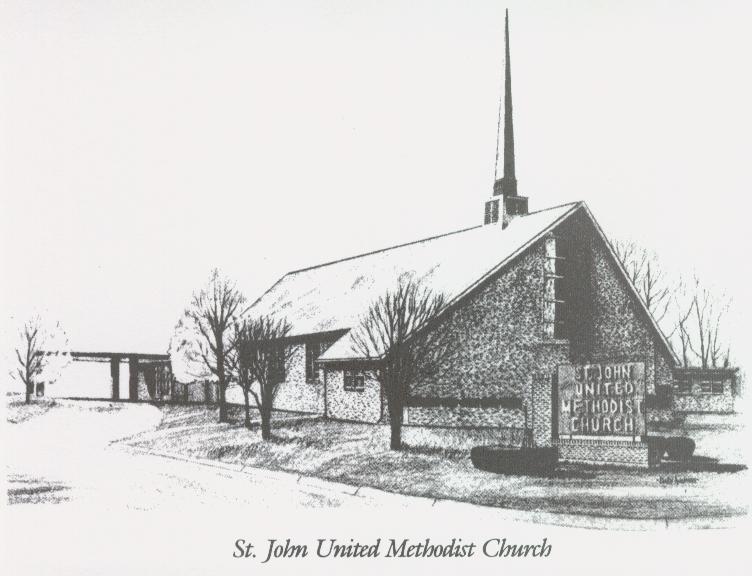 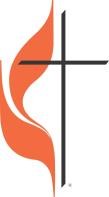 May 14, 2023“A TIME OF PEACE”